1.pielikums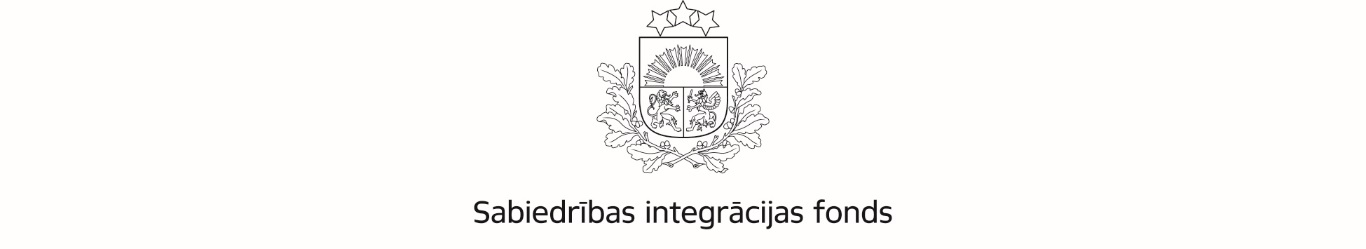 *Aizpilda Sabiedrības integrācijas fondsA SADAĻA INFORMĀCIJA PAR PROJEKTA PIETEIKUMA IESNIEDZĒJUA 1.  Projekta pieteikuma iesniedzēja līdzšinējā pieredze palīdzības sniegšanā Ukrainai un Ukrainas bēgļiemLūdzam sniegt informāciju par projekta pieteikuma iesniedzēja līdzšinējo pieredzi līdz projekta iesniegšanai Konkursa nolikuma 1.6.1.apakšpunktā norādīto darbību sistemātiskā īstenošanā, nodrošinot atbalstu un pakalpojumus Ukrainas civiliedzīvotājiem.Projekta iesniedzēja līdzšinējās pieredzes ilgums palīdzības sniegšanā Ukrainas bēgļiem:*atzīmējot ar X pieredzes ilgumu visilgāk veiktajai darbībaiB SADAĻAPROJEKTA APRAKSTSB 1. Projekta pieteikumā ietvertās darbībasLūdzu, atzīmējiet ar X vienu vai vairākas darbības, kuras tiks īstenotas projekta ietvaros:B 2. Projekta īstenošanas periods un aktivitāšu norises reģions:B 3. Projekta mērķisLūdzam sniegt informāciju, kāds ir projekta mērķis, kādā veidā caur plānoto aktivitāšu īstenošanu tiks risinātas projektā identificētās problēmas un vajadzības. B 4. Projekta mērķa grupas skaits un raksturojumsLūdzam sniegt plānotās mērķa grupas raksturojumu un pamatojumu, kādēļ izvēlētas konkrētās mērķa grupas. Aprakstā iekļaut informāciju kādā veidā mērķa grupa tiks apzināta un iesaistīta projektā, kā arī ir paredzētais veids, kādā mērķauditorija tiks atlasīta un fiksēta/ uzskaitīta.B 6. Projekta aktivitātes  Lūdzu, norādiet projektā plānotās aktivitātes hronoloģiskā secībā un strukturējiet informāciju atbilstoši tabulā norādītajam.Jāņem vērā, ka projekta aktivitātēm un to īstenošanas sagaidāmajiem ieguvumiem (rezultātiem) jābūt vērstiem ne tikai uz projekta mērķa (šīs veidlapas B4.), bet arī uz programmas mērķa sasniegšanu (Konkursa nolikuma 1.2.punkts) un jāatbilst Konkursa nolikuma 1.6., 1.7. un 1.8.punktam.B 7. Projektā iesaistītais personālsLūdzam norādīt: 1) projekta īstenošanai nepieciešamo administratīvo un īstenošanas personālu, informācija par konkrētām personām nav nepieciešama un konkursā netiks vērtēta; 2) katram amatam projektā veicamos pienākumus/ uzdevumus; 3) projekta personāla (gan administratīvā, gan īstenošanas) profesionālai kompetencei un kvalifikācijai izvirzītās prasības atbilstoši projektā veicamajiem uzdevumiem; 4) brīvprātīgā darba veicēji. Lūdzam projekta pieteikumam personāla CV nepievienot.B 8. Projekta saturiskā saistība ar citiem iesniegtajiem/ īstenotajiem/ īstenošanā esošiem projektiem:B 9. Projekta publicitātes aktivitātesLūdzu, aprakstiet, projekta gaitā plānotos publicitātes aktivitātes, t.sk. prognozējot publicitātes aktivitāšu sasniedzamo mērķauditoriju.B 10. Projekta kopsavilkums (VIZĪTKARTE)Īss projekta apraksts, ietverot informāciju par mērķa grupu un projekta īstenošanas vietu, galvenajām aktivitātēm un plānotajiem rezultātiem (ne vairāk kā 1500 rakstu zīmes kopā ar atstarpēm). Projekta apstiprināšanas gadījumā šī informācija tiks publicēta Sabiedrības integrācijas fonda tīmekļvietnē kā projekta vizītkarte.C SADAĻAPROJEKTA BUDŽETSC 1. Projekta budžetsLūdzu, projekta budžeta sastādīšanai izmantojiet budžeta veidlapu (Excel formātā), kas pievienota pielikumā Konkursa nolikumam (2.pielikums).C 2. Projekta budžeta pozīciju skaidrojumsSniegt aprakstu par plānotajiem pakalpojumiem, to izmaksām, kādā veidā ir ņemti vērā izmaksu lietderības, ekonomiskuma un efektivitātes principi, un citu būtisku informāciju, kas pamato projekta izmaksas un to apmēru, kā arī atbilstību lietderības, ekonomiskuma un efektivitātes principiem.Budžeta pozīcija ir projekta pieteikuma C 1.sadaļā “Projekta budžets” norādītās izmaksas ar numerāciju 1.līmenī, piemēram, 1., ņemot vērā, ka budžetā visas projekta īstenošanas izmaksas jānorāda vienuviet un budžeta struktūra nav veidota, izdalot sīkāk, piemēram, personāla izmaksas vai inventāra izmaksas.D SADAĻAAPLIECINĀJUMSprojekta iesniedzēja biedru skaits (biedrībām) vai dibinātāju skaits (nodibinājumiem) ir šāds:projekta iesniedzējs:ir iepazinies ar visiem programmas finansējuma saņemšanas nosacījumiem, kas ir noteikti programmas Konkursa nolikumā, un projekta īstenošanas gaitā apņemas tos ievērot;uzņemas atbildību par projekta īstenošanu un vadību, kā arī par projekta rezultātiem ir neatkarīgs no publiskās pārvaldes institūcijām, politiskām partijām vai komerciālajām organizācijām (atbilstoši konkursa nolikuma 3.1.5.punktam);projekta ietvaros saņemtais atbalsts netiks izmantots saimnieciskajai darbībai, projektā paredzētās darbības nav saimnieciskas un tiks sniegtas mērķa grupai bez maksas;neatbilst nevienam no Publisko iepirkumu likuma 42.panta otrajā daļā minētajiem kandidātu un pretendentu izslēgšanas gadījumiem;nav bankrotējis, tam nav piemērota maksātnespējas vai likvidācijas procedūra, tā aktīvus nepārvalda likvidators vai tiesa, tam nav mierizlīgums ar kreditoriem, tā darījumdarbība nav apturēta vai nonācis citā analogā situācijā; tā profesionālajā darbībā nav konstatēti pārkāpumi un tas nav atzīts par vainīgu nodarījumā saistībā ar profesionālo darbību ar spēkā esošu nolēmumu; tam nav nodokļu parādu un valsts sociālās apdrošināšanas obligāto iemaksu parādu;ieskaitot tā valdi vai personas, kurām atsevišķi vai visām kopā ir ietekme organizācijā (paraksttiesības vai/un lēmuma pieņemšanas tiesības), darbība nerada apdraudējumu valsts drošībai, tai skaitā valsts informatīvās telpas drošībai, sabiedriskajai kārtībai un sabiedrības veselībai, neveido un/vai neizplata naida runu, dezinformāciju u.tml.tas nav atzīts par vainīgu krāpšanā, korupcijā, nelikumīgi iegūtu līdzekļu legalizēšanā vai teroristu finansēšanā, nav veicis nodarījumus, kas saistīti ar teroristu darbībām, nav veicis nodarījumus, kas saistīti ar cilvēku tirdzniecību;pildot juridiskas saistības, ko finansē no valsts budžeta līdzekļiem, nav pieļāvis būtiskus trūkumus, kas noveduši pie priekšlaicīgas juridisko saistību izbeigšanas, līgumsodu vai citu līgumā noteikto sodu piemērošanu; nav konstatēti būtiski trūkumi veiktajās pārbaudēs, revīzijās vai citās izmeklēšanās;saimnieciskās darbības vai nolaidības rezultātā nav izdarījis tādus pārkāpumus, kas kaitē Eiropas Savienības budžetam vai to pārvaldītiem budžetiem;nav centies ietekmēt projektu pieteikumu vērtēšanas procesā iesaistītās personas;ir veicis neatbilstoši izlietoto līdzekļu atmaksu citu Sabiedrības integrācijas fonda administrēto programmu ietvaros (ja attiecināms); nav neatbilstoši veikto izdevumu maksājumu parādu citos projektos, kas tiek finansēti no valsts vai pašvaldību budžeta vai Eiropas Savienības politiku instrumentu un pārējām ārvalstu finanšu palīdzības programmām;tam ir pieejami stabili un pietiekami finanšu līdzekļi un citi resursi, lai noteiktajā apmērā nodrošinātu projekta priekšfinansējuma daļu, kā arī projekta īstenošanas nepārtrauktību;apņemas nodrošināt programmas finansējuma publicitātes prasību ievērošanu ar projekta īstenošanu saistītajās aktivitātēs un informatīvajos materiālos;apņemas saglabāt visu ar projekta īstenošanu saistīto dokumentāciju saskaņā ar normatīvajos aktos noteiktajām prasībām un termiņiem;ir atbildīgs par projekta pieteikumā sniegto ziņu pareizību un precizitāti;projekta īstenošanas laikā projektā plānotās darbības netiek finansētas vai līdzfinansētas no citiem valsts, pašvaldības vai ārvalstu finanšu atbalsta instrumentiem, kas nav norādīts projekta iesnieguma veidlapā.Apzinos, ka gadījumā, ja tiks konstatēts, ka esmu apzināti vai nolaidības dēļ sniedzis nepatiesas ziņas, projekta iesniedzējam tiks liegta iespēja saņemt atbalstu, un Sabiedrības integrācijas fonds varēs vērsties tiesībaizsardzības institūcijās.DOKUMENTS IR PARAKSTĪTS AR DROŠU ELEKTRONISKO PARAKSTU UN SATUR LAIKA ZĪMOGUPatvēruma, migrācijas un integrācijas fonda Tematiskā Mehānisma Ārkārtas palīdzības  (“Emergency Assistance”) projekta Nr. HOME-2022-AMIF-AG-EMAS-TF1-LV-0012 – UA-SUP finansētā 
atklāta projektu pieteikumu konkursa 
“Nevalstisko organizāciju pasākumi Ukrainas civiliedzīvotāju atbalstam”PROJEKTA PIETEIKUMSProjekta nosaukums:Projekta nosaukums:Projekta iesniedzējs: Projekta iesniedzējs: Reģistrācijas datums:Reģistrācijas datums:Reģistrācijas Nr.: Reģistrācijas Nr.: Saimniecisko darbību statistiskās klasifikācijas NACE 2. redakcijas kods (ja tāds ir reģistrēts):Saimniecisko darbību statistiskās klasifikācijas NACE 2. redakcijas kods (ja tāds ir reģistrēts):Projekta iesniedzēja kontaktinformācija:E-pastsProjekta iesniedzēja kontaktinformācija:TīmekļvietneAtbildīgā amatpersona: Vārds, UzvārdsAtbildīgā amatpersona: Ieņemamais amatsAtbildīgā amatpersona: TālrunisAtbildīgā amatpersona: E-pastsProjekta vadītājs: Vārds, UzvārdsProjekta vadītājs: TālrunisProjekta vadītājs: E-pastsProjekta grāmatvedisVārds, UzvārdsProjekta grāmatvedisTālrunisProjekta grāmatvedisE-pastsProjekta identifikācijas Nr.*: Projekta identifikācijas Nr.*:  2023.LV/NVO_UKR/ *1 gads un vairākLīdz 6 mēnešiemNo 6 mēnešiem līdz 1 gadamNav pieredzes1.6.1.1.	Ukrainas civiliedzīvotāju atbalsta pasākumi pie valsts robežas*pieredzes apraksts1.6.1.2.	Ukrainas civiliedzīvotāju sociālekonomiskā integrācija, īpaši latviešu valodas mācību pasākumi jauniešiem1.6.1.3.	Ukrainas civiliedzīvotāju, kuras Latviju izmanto kā tranzīta valsti, īstermiņa atbalsta pasākumi1.6.1.4.	psiholoģiskā atbalsta pasākumi1.6.1.5.	datu ieguve un analīze par Ukrainas civiliedzīvotājiem Latvijā un aktuālajām vajadzībām1.6.1.6.	 brīvprātīgā darba kustības attīstības un koordinēšanas pasākumi1.6.1.7.	cita veida palīdzība Ukrainas civiliedzīvotājiem1.6.1.1.Ukrainas civiliedzīvotāju atbalsta pasākumi pie valsts robežas1.6.1.2.Ukrainas civiliedzīvotāju sociālekonomiskā integrācija, īpaši latviešu valodas mācību pasākumi jauniešiem1.6.1.3.Ukrainas civiliedzīvotāju, kuras Latviju izmanto kā tranzīta valsti, īstermiņa atbalsta pasākumi1.6.1.4.psiholoģiskā atbalsta pasākumi, speciālistu un ekspertu piesaiste pakalpojumu nodrošināšanai1.6.1.5.datu ieguve un analīze par Ukrainas civiliedzīvotājiem Latvijā un aktuālajām vajadzībām1.6.1.6.brīvprātīgo tīkla uzturēšana (datu bāzes, informācijas apmaiņa starp brīvprātīgajiem, organizācijām un tml.), brīvprātīgā darba veicēju piesaiste, brīvprātīgā darba koordinēšana1.6.1.7.NVO darbības nodrošināšana palīdzības sniegšanaiProjekta plānotais īstenošanas periods (ne agrāk par 01.07.2023. un ne vēlāk par 30.06.2024.)No __/___/2023      dd/mm/ggggLīdz ___/___/202__         dd/mm/ggggPlānošanas reģions (atzīmēt ar X reģionu, kurā tiks organizētas aktivitātes):Plānošanas reģions (atzīmēt ar X reģionu, kurā tiks organizētas aktivitātes):Plānošanas reģions (atzīmēt ar X reģionu, kurā tiks organizētas aktivitātes):RīgasVidzemesKurzemesLatgalesZemgalesNr. Aktivitātes nosaukums un īstenošanas periodsAktivitāšu norises vietaDetalizēts aktivitātes apraksts un rezultatīvie rādītājiInformācijas avoti(pēc kā varēs pārliecināties, ka rezultāts sasniegts)Budžeta pozīcijas Nr.(atbilstošiC sadaļai)1.Kādā mērogā aktivitāte tiks īstenota (nacionālā, reģionālā vai vietējā)Plānotais pasākums (kāds(-i), skaits, īss apraksts)Iesaistīta mērķa grupa(-as), skaits, ja attiecināms;Iesaistītais personāls (eksperti, brīvprātīgie, lektori u.tml.);Rezultatīvie rādītāji;Sagaidāmie ieguvumi/uzlabojumi attiecībā pret projekta nepieciešamības pamatojumā aprakstīto problēmu;Aktivitātes īstenošanas periods (projekta mēneši);2.Utt.Amats projektāGalvenie veicamie uzdevumi un pienākumiAmatam nepieciešamā kvalifikācija un prasmesAktivitāšu Nr., kurās personāls iesaistīts(saskaņā ar B6. sadaļu)N.p.k.Projekta nosaukumsProjekta numursProjekta kopsavilkums, galvenās darbībasPapildinātības/ demarkācijas aprakstsProjekta kopējās izmaksas(euro)Finansējuma avots un veids (valsts/ pašvaldību budžets, ES fondi, cits)Projekta īstenošanas laiks (mm/gggg)Projekta īstenošanas laiks (mm/gggg)N.p.k.Projekta nosaukumsProjekta numursProjekta kopsavilkums, galvenās darbībasPapildinātības/ demarkācijas aprakstsProjekta kopējās izmaksas(euro)Finansējuma avots un veids (valsts/ pašvaldību budžets, ES fondi, cits)Projekta sākumsProjekta noslēgums1.2.3.Publicitātes aktivitāteSasniedzamā mērķauditorijaNr.p.k.Izmaksu pozīcijas nosaukumsSkaidrojums un pamatojums1.2.Utt.Es, projekta iesniedzējaprojekta iesniedzēja nosaukumsprojekta iesniedzēja nosaukumsatbildīgā amatpersona,vārds, uzvārdsvārds, uzvārdsamata nosaukumsamata nosaukumsar parakstu apliecinu, ka uz projekta pieteikuma iesniegšanas dienu,ar parakstu apliecinu, ka uz projekta pieteikuma iesniegšanas dienu,dd/mm/ggggProjekta iesniedzēja biedru/ dibinātāju juridiskais statussBiedru/ dibinātāju skaits organizācijāFiziska personaBiedrībaNodibinājumsValsts iestādePašvaldībaPašvaldības iestādeKomersantsCits (norādīt)